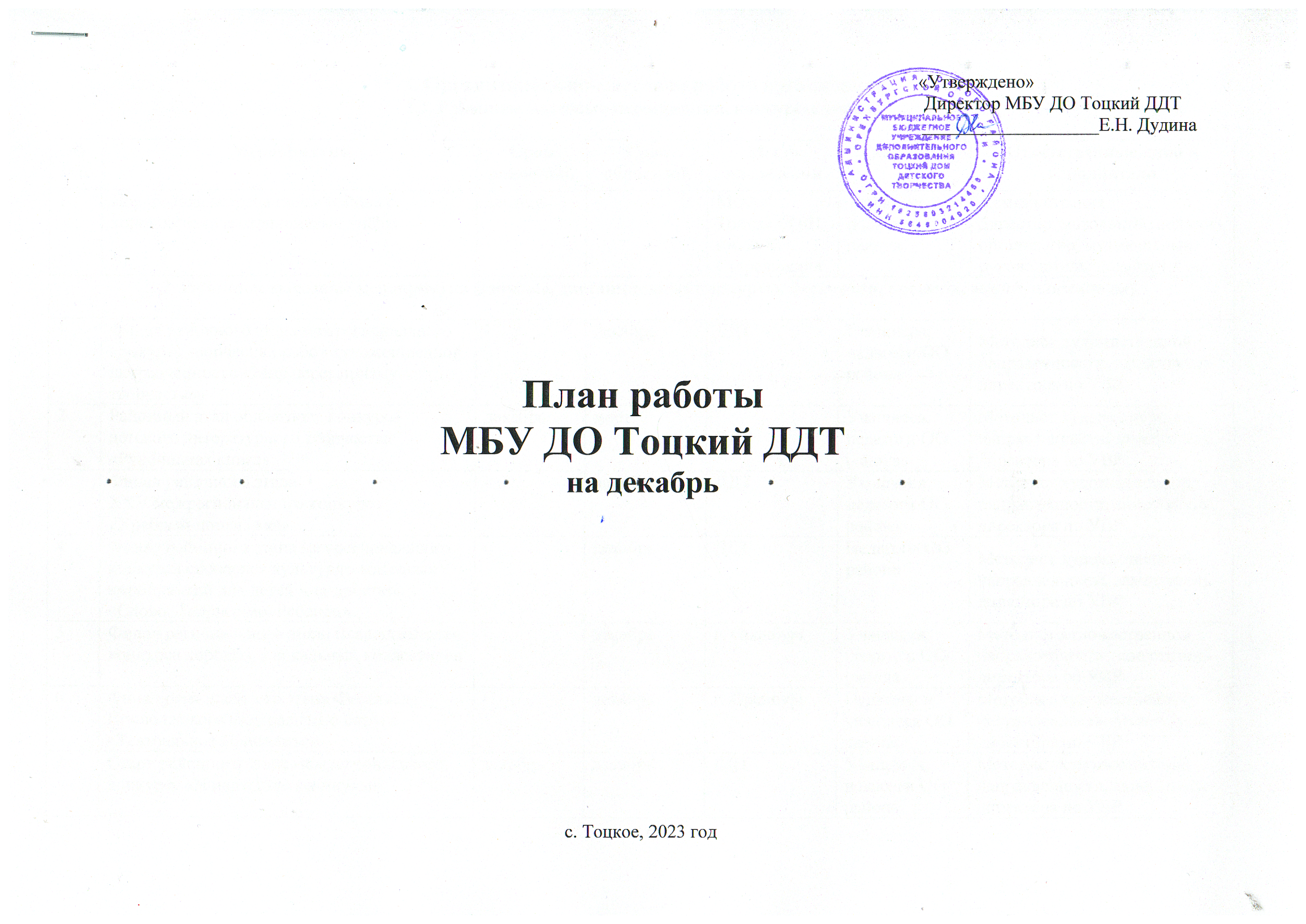 I. Организационно-массовая работа организации1.1. Районные массовые мероприятия, конкурсы (очные)№ п/пМероприятияСрок районныйСрокобластнойМесто проведенияУчастникиОтветственные лица и исполнители1Новогодняя встреча главы района с хорошистами и отличниками учёбыдекабрь-МОАУ Тоцкая СОШ им. А.К. СтерелюхинаУчащиеся и родители ОО районаАдминистрация.директор, методисты, педагог-организатор, музыкальный руководитель, педагоги д.о.1.2. Районные массовые мероприятия (заочные, дистанционные конкурсы, фестивали, проекты, акции, олимпиады)1.2. Районные массовые мероприятия (заочные, дистанционные конкурсы, фестивали, проекты, акции, олимпиады)1.2. Районные массовые мероприятия (заочные, дистанционные конкурсы, фестивали, проекты, акции, олимпиады)1.2. Районные массовые мероприятия (заочные, дистанционные конкурсы, фестивали, проекты, акции, олимпиады)1.2. Районные массовые мероприятия (заочные, дистанционные конкурсы, фестивали, проекты, акции, олимпиады)1.2. Районные массовые мероприятия (заочные, дистанционные конкурсы, фестивали, проекты, акции, олимпиады)1.2. Районные массовые мероприятия (заочные, дистанционные конкурсы, фестивали, проекты, акции, олимпиады)1Финал районного этапа межрегионального конкурса творческих работ художественной направленности «Мир через призму творчества»-декабрьДДТУчащиеся, педагоги ОО районаМетодист художественной направленности, заместитель директора по УВР2Районный этап областного конкурса детского литературного творчества «Рукописная книга»декабрьмартДДТУчащиеся, педагоги ОО районаМетодист художественной направленности, заместитель директора по УВР3Финал районного этапа XXV межрегионального конкурса «Храбрый портняжка»-декабрьДДТУчащиеся, педагоги ОО районаМетодист художественной направленности, заместитель директора по УВР4Финал районного этапа межрегионального конкурса сценариев культурно-массовых мероприятий для детей и подростков «Слово. Творчество. Ребенок»-декабрьДДТПедагоги ОО районаМетодист художественной направленности, заместитель директора по УВР5Финал регионального этапа Всероссийского конкурса хоровых и вокальных коллективов-декабрьг. ОренбургУчащиеся, педагоги ОО районаМетодист художественной направленности, заместитель директора по УВР6Финал регионального этапа Фестиваля Приволжского федерального округа «Театральное Приволжье»-декабрьг. ОренбургПедагоги и учащиеся ОО районаМетодист художественной направленности, заместитель директора по УВР7Старт районного этапа межрегионального конкурса «Новогодние каникулы»декабрьдекабрьДДТУчащиеся, педагоги ОО районаМетодист художественной направленности, заместитель директора по УВР8Финал регионального этапа Всероссийского конкурса юных чтецов «Живая Классика»-декабрьг. ОренбургУчащиеся, педагоги ОО районаМетодист художественной направленности, заместитель директора по УВР9Старт областного дистанционного конкурса «Мечтай и изобретай»декабрьдекабрьДДТУчащиеся, педагоги ОО районаРуководитель структурного подразделения10Районный этап областного конкурса информационных материалов «Продвигай», в рамках деятельности ОООО «ФДО» информационно-медийного направления «Продвигай»декабрьмартДДТВожатые, кураторы ДООМетодист по работе с детскими общественными организациями11Районная акция «Мы граждане России»!»декабрьв течение годаДДТУчащиеся, вожатые, кураторы ДООМетодист по работе с детскими общественными организациями12Финал районного этапа областного проекта «Методический квартирник»-декабрьДДТВожатые, кураторы ДООМетодист по работе с детскими общественными организациями13Финал регионального проекта «Большая финансовая игра «Играют Финики»»-25 декабря ДДТВожатые, кураторы ДООМетодист по работе с детскими общественными организациями14День единых действий РДДМ. Организация и проведение Всероссийской акции, посвященной Дню неизвестного солдата3 декабря-ДДТВожатые, кураторы ДООМетодист по работе с детскими общественными организациями15День единых действий РДДМ. Содействие в организации и проведении Всероссийской акции, посвященной Дню Героев Отечества9 декабря-ДДТВожатые, кураторы ДООМетодист по работе с детскими общественными организациями16День единых действий РДДМ. Содействие в организации и проведении Всероссийской акции, посвященной Дню Конституции Российской Федерации12 декабря-ДДТВожатые, кураторы ДООМетодист по работе с детскими общественными организациями17Финал районного этапа регионального проекта «В гостях у ученого»-31 декабряДДТВожатые, кураторы ДООМетодист по работе с детскими общественными организациями18Областная школа вожатского мастерствадекабрьапрельДДТВожатые, кураторы ДООМетодист по работе с детскими общественными организациями19Старт районного этапа областного проекта «Департамент детского мнения»декабрьмартДДТВожатые, кураторы ДООМетодист по работе с детскими общественными организациями20Районный этап XXIV областного конкурса детских социальных проектов «Я – Гражданин России» (в рамках государст-венной программы «Патриотическое воспи-тание и допризывная подготовка граждан Оренбургской области» на 2019 – 2024 гг)декабрьмартДДТУчащиеся, педагоги ОО районаМетодист социально-гуманитарной направленности21Районный этап областного конкурса «История военно-морского флота» (в рамках государственной программы «Патриотическое воспитание и допризывная подготовка граждан Оренбургской области на 2019-2024 годы»)декабрьфевральДДТУчащиеся, педагоги ОО районаМетодист социально-гуманитарной направленности22Старт районного этапа областного заочного конкурса проектов «Здоровым быть здорово!»декабрьмартДДТУчащиеся, педагоги ОО районаМетодист социально-гуманитарной направленности23Финал районного этапа межрегионального конкурса профессионального мастерства «Методист года-2023»-декабрьДДТПедагоги ОО районаМетодист социально-гуманитарной направленности24Старт районного этапа областного конкурса обучающихся общеобразовательных организаций «Ученик года – 2024»декабрьапрельДДТУчащиеся, педагоги ОО районаМетодист социально-гуманитарной направленности25Старт районного этапа областной очно - заочной интеллектуальной игры «Эхо времен» декабрьапрельДДТУчащиеся, педагоги ОО районаМетодист туристско-краеведческой направленности26Старт районного этапа областного дистанционного конкурса «Краеведческий калейдоскоп»декабрьфевральДДТУчащиеся, педагоги ОО районаМетодист туристско-краеведческой направленности27Старт районного этапа областного дистанционного конкурса проектных и исследовательских работ «Исследователи Оренбуржья»декабрьапрельДДТУчащиеся, педагоги ОО районаМетодист туристско-краеведческой направленности28Финал районного этапа проекта «Вахта памяти»-декабрьДДТУчащиеся, педагоги ОО районаМетодист туристско-краеведческой направленности29Финал регионального проекта «Туризм»-декабрьг. ОренбургУчащиеся, педагоги ОО районаМетодист туристско-краеведческой направленности30Областной дистанционный интеллектуальный конкурс «Имею право»декабрьмайДДТУчащиеся, педагоги ОО районаМетодист естественнонаучной направленности31Областная дистанционная олимпиада по историческим дисциплинам «История моей страны»декабрьмайДДТУчащиеся, педагоги ОО районаМетодист естественнонаучной направленности32Старт районного тура заочного этапа регионального этапа Всероссийского юниорского конкурса «Подрост»декабрьфевральДДТУчащиеся, педагоги ОО районаМетодист естественнонаучной направленности33Областная межпредметная олимпиада для обучающихся 2-4 классов «Юные знатоки»декабрьиюньг. ОренбургУчащиеся, педагоги ОО районаМетодист естественнонаучной направленности34Областная многопредметная дистанционная олимпиада школьников «Поколение XXI века»декабрьмайг. ОренбургУчащиеся, педагоги ОО районаМетодист естественнонаучной направленности35Участие в зимней сессии ОЗШ «Академия юных талантов «Созвездие»-декабрьДДТУчащиеся, педагоги ОО районаМетодист естественнонаучной направленности36Старт районного этапа областного заочного конкурса «Здоровячок»декабрьянварьДДТУчащиеся, педагоги ОО районаМетодист физкультурно-спортивной направленности1.3. Массовые мероприятия для учащихся, родителей МБУ ДО Тоцкий ДДТ и детей с. Тоцкое1.3. Массовые мероприятия для учащихся, родителей МБУ ДО Тоцкий ДДТ и детей с. Тоцкое1.3. Массовые мероприятия для учащихся, родителей МБУ ДО Тоцкий ДДТ и детей с. Тоцкое1.3. Массовые мероприятия для учащихся, родителей МБУ ДО Тоцкий ДДТ и детей с. Тоцкое1.3. Массовые мероприятия для учащихся, родителей МБУ ДО Тоцкий ДДТ и детей с. Тоцкое1.3. Массовые мероприятия для учащихся, родителей МБУ ДО Тоцкий ДДТ и детей с. Тоцкое1.3. Массовые мероприятия для учащихся, родителей МБУ ДО Тоцкий ДДТ и детей с. Тоцкое1Новогодние утренникидекабрь-ДДТУчащиеся т/о, учащиеся ОО районаПедагогические работники2Познавательный час «День Неизвестного солдата» (в рамках клуба выходного дня)декабрь-ДДТУчащиеся, педагогиПедагог-организатор,музыкальный руководитель3Встреча с интересными людьми, посвященная Дню Героев Отечества(в рамках клуба выходного дня)декабрь-ДДТУчащиеся, педагогиПедагог-организатор,музыкальный руководитель4Встреча с интересными людьми, приуроченная Международному дню прав человека и Дню Конституции Российской Федерации (в рамках клуба выходного дня)декабрь-ДДТУчащиеся, педагогиПедагог-организатор,музыкальный руководитель5Музыкальная игровая программа «Новогодняя сказка» (в рамках клуба выходного дня)декабрь-ДДТУчащиеся, педагогиМузыкальный руководитель6Игровая программа «Новый год к нам идёт»(в рамках клуба выходного дня)декабрь-ДДТУчащиеся, педагогиПедагог-организатор7Организация проведения мероприятий в рамках «Недели безопасности на дороге»декабрь-ДДТУчащиеся, педагогиМетодист социально-гуманитарной направленности8Познавательная программа «Правовое колесо», в рамках месячника правовых знанийдекабрь-ДДТУчащиеся, педагогиМетодист по работе с детскими общественными организациями9Час памяти «Мы помним, мы гордимся»декабрь-ДДТПедагоги, учащиеся Методист социально-гуманитарной направленности